Itapetinga – BA, ______ de __________________________de ____________.Assinatura do (a) Requerente:________________________________________UNIVERSIDADE ESTADUAL DO SUDOESTE DA BAHIA - UESBUNIVERSIDADE ESTADUAL DO SUDOESTE DA BAHIA - UESBUNIVERSIDADE ESTADUAL DO SUDOESTE DA BAHIA - UESBUNIVERSIDADE ESTADUAL DO SUDOESTE DA BAHIA - UESBUNIVERSIDADE ESTADUAL DO SUDOESTE DA BAHIA - UESBUNIVERSIDADE ESTADUAL DO SUDOESTE DA BAHIA - UESBUNIVERSIDADE ESTADUAL DO SUDOESTE DA BAHIA - UESBUNIVERSIDADE ESTADUAL DO SUDOESTE DA BAHIA - UESBPró-Reitoria de Pós-Graduação /Secretaria Setorial de Cursos – SCC-ITPró-Reitoria de Pós-Graduação /Secretaria Setorial de Cursos – SCC-ITPró-Reitoria de Pós-Graduação /Secretaria Setorial de Cursos – SCC-ITPró-Reitoria de Pós-Graduação /Secretaria Setorial de Cursos – SCC-ITPró-Reitoria de Pós-Graduação /Secretaria Setorial de Cursos – SCC-ITPró-Reitoria de Pós-Graduação /Secretaria Setorial de Cursos – SCC-ITPró-Reitoria de Pós-Graduação /Secretaria Setorial de Cursos – SCC-ITPró-Reitoria de Pós-Graduação /Secretaria Setorial de Cursos – SCC-IT2020. SET2020. SET2020. SET2020. SET2020. SET2020. SET2020. SET2020. SET2020. SET2020. SETCurso: Doutorado em ZootecniaCurso: Doutorado em ZootecniaCurso: Doutorado em ZootecniaCurso: Doutorado em ZootecniaCurso: Doutorado em ZootecniaPeríodo:2020.SETEMBROPeríodo:2020.SETEMBROPeríodo:2020.SETEMBROPeríodo:2020.SETEMBROPeríodo:2020.SETEMBRONome do requerente:Nome do requerente:Nome do requerente:Nome do requerente:Nome do requerente:Nº. de Matrícula:Nº. de Matrícula:Nº. de Matrícula:Nº. de Matrícula:Nº. de Matrícula:ENDEREÇOENDEREÇOENDEREÇOENDEREÇOENDEREÇOENDEREÇOENDEREÇOENDEREÇOENDEREÇOENDEREÇO(Avenida/Rua/ Praça/etc): (Avenida/Rua/ Praça/etc): (Avenida/Rua/ Praça/etc): (Avenida/Rua/ Praça/etc): Nº:Nº:Bairro:Bairro:Bairro:Bairro:Cidade:Cidade:Cidade:CEP:Telefone:Telefone:Telefone:E-mail:E-mail:E-mail:ASSINALE            NOME DA DISCIPLINA             NOME DA DISCIPLINA             NOME DA DISCIPLINA             NOME DA DISCIPLINA             NOME DA DISCIPLINA             NOME DA DISCIPLINA             NOME DA DISCIPLINA CHCR1 (         )PPZ83- ANÁLISE DE ALIMENTOSPPZ83- ANÁLISE DE ALIMENTOSPPZ83- ANÁLISE DE ALIMENTOSPPZ83- ANÁLISE DE ALIMENTOSPPZ83- ANÁLISE DE ALIMENTOSPPZ83- ANÁLISE DE ALIMENTOSPPZ83- ANÁLISE DE ALIMENTOS60032 (         )MGBC011- ANÁLISE DE DADOS APLICADO AO MELHORAMENTO ANIMALMGBC011- ANÁLISE DE DADOS APLICADO AO MELHORAMENTO ANIMALMGBC011- ANÁLISE DE DADOS APLICADO AO MELHORAMENTO ANIMALMGBC011- ANÁLISE DE DADOS APLICADO AO MELHORAMENTO ANIMALMGBC011- ANÁLISE DE DADOS APLICADO AO MELHORAMENTO ANIMALMGBC011- ANÁLISE DE DADOS APLICADO AO MELHORAMENTO ANIMALMGBC011- ANÁLISE DE DADOS APLICADO AO MELHORAMENTO ANIMAL60043 (         )FZ1430- TÓPICOS ESPECIAIS EM PRODUÇÃO DE CAPRINOS E OUVINOSFZ1430- TÓPICOS ESPECIAIS EM PRODUÇÃO DE CAPRINOS E OUVINOSFZ1430- TÓPICOS ESPECIAIS EM PRODUÇÃO DE CAPRINOS E OUVINOSFZ1430- TÓPICOS ESPECIAIS EM PRODUÇÃO DE CAPRINOS E OUVINOSFZ1430- TÓPICOS ESPECIAIS EM PRODUÇÃO DE CAPRINOS E OUVINOSFZ1430- TÓPICOS ESPECIAIS EM PRODUÇÃO DE CAPRINOS E OUVINOSFZ1430- TÓPICOS ESPECIAIS EM PRODUÇÃO DE CAPRINOS E OUVINOS45034 (         )PPZ97- FISIOLOGIA DA LACTAÇÃOPPZ97- FISIOLOGIA DA LACTAÇÃOPPZ97- FISIOLOGIA DA LACTAÇÃOPPZ97- FISIOLOGIA DA LACTAÇÃOPPZ97- FISIOLOGIA DA LACTAÇÃOPPZ97- FISIOLOGIA DA LACTAÇÃOPPZ97- FISIOLOGIA DA LACTAÇÃO45035 (         )PPZ27- ESTÁGIO EM DOCÊNCIA IIPPZ27- ESTÁGIO EM DOCÊNCIA IIPPZ27- ESTÁGIO EM DOCÊNCIA IIPPZ27- ESTÁGIO EM DOCÊNCIA IIPPZ27- ESTÁGIO EM DOCÊNCIA IIPPZ27- ESTÁGIO EM DOCÊNCIA IIPPZ27- ESTÁGIO EM DOCÊNCIA II15006 (         )PPZ36- ESTÁGIO EM DOCÊNCIA IIIPPZ36- ESTÁGIO EM DOCÊNCIA IIIPPZ36- ESTÁGIO EM DOCÊNCIA IIIPPZ36- ESTÁGIO EM DOCÊNCIA IIIPPZ36- ESTÁGIO EM DOCÊNCIA IIIPPZ36- ESTÁGIO EM DOCÊNCIA IIIPPZ36- ESTÁGIO EM DOCÊNCIA III15007 (         )PPZ40- PLANEJAMENTO E ANÁLISE DE EXPERIMENTOSPPZ40- PLANEJAMENTO E ANÁLISE DE EXPERIMENTOSPPZ40- PLANEJAMENTO E ANÁLISE DE EXPERIMENTOSPPZ40- PLANEJAMENTO E ANÁLISE DE EXPERIMENTOSPPZ40- PLANEJAMENTO E ANÁLISE DE EXPERIMENTOSPPZ40- PLANEJAMENTO E ANÁLISE DE EXPERIMENTOSPPZ40- PLANEJAMENTO E ANÁLISE DE EXPERIMENTOS60048 (         )PPZ88- GENÔMICA NA CONSERVAÇÃO E MELHORAMENTO DE RECURSOS GENÉTICOSPPZ88- GENÔMICA NA CONSERVAÇÃO E MELHORAMENTO DE RECURSOS GENÉTICOSPPZ88- GENÔMICA NA CONSERVAÇÃO E MELHORAMENTO DE RECURSOS GENÉTICOSPPZ88- GENÔMICA NA CONSERVAÇÃO E MELHORAMENTO DE RECURSOS GENÉTICOSPPZ88- GENÔMICA NA CONSERVAÇÃO E MELHORAMENTO DE RECURSOS GENÉTICOSPPZ88- GENÔMICA NA CONSERVAÇÃO E MELHORAMENTO DE RECURSOS GENÉTICOSPPZ88- GENÔMICA NA CONSERVAÇÃO E MELHORAMENTO DE RECURSOS GENÉTICOS60049 (         )PPZ50- PESQUISAPPZ50- PESQUISAPPZ50- PESQUISAPPZ50- PESQUISAPPZ50- PESQUISAPPZ50- PESQUISAPPZ50- PESQUISA000010(         )PPZ24- SEMINÁRIO DE PROJETO DPPZ24- SEMINÁRIO DE PROJETO DPPZ24- SEMINÁRIO DE PROJETO DPPZ24- SEMINÁRIO DE PROJETO DPPZ24- SEMINÁRIO DE PROJETO DPPZ24- SEMINÁRIO DE PROJETO DPPZ24- SEMINÁRIO DE PROJETO D000011(         )PPZ100- PESQUISA E PRODUÇÃO EM BOVINOCULTURA DE CORTEPPZ100- PESQUISA E PRODUÇÃO EM BOVINOCULTURA DE CORTEPPZ100- PESQUISA E PRODUÇÃO EM BOVINOCULTURA DE CORTEPPZ100- PESQUISA E PRODUÇÃO EM BOVINOCULTURA DE CORTEPPZ100- PESQUISA E PRODUÇÃO EM BOVINOCULTURA DE CORTEPPZ100- PESQUISA E PRODUÇÃO EM BOVINOCULTURA DE CORTEPPZ100- PESQUISA E PRODUÇÃO EM BOVINOCULTURA DE CORTE450312 (         )PPZ31- EXAME GERAL DE QUALIFICAÇÃOPPZ31- EXAME GERAL DE QUALIFICAÇÃOPPZ31- EXAME GERAL DE QUALIFICAÇÃOPPZ31- EXAME GERAL DE QUALIFICAÇÃOPPZ31- EXAME GERAL DE QUALIFICAÇÃOPPZ31- EXAME GERAL DE QUALIFICAÇÃOPPZ31- EXAME GERAL DE QUALIFICAÇÃO000013 (         )PPZ33- PROFICIÊNCIA EM LÍNGUA ESPANHOLAPPZ33- PROFICIÊNCIA EM LÍNGUA ESPANHOLAPPZ33- PROFICIÊNCIA EM LÍNGUA ESPANHOLAPPZ33- PROFICIÊNCIA EM LÍNGUA ESPANHOLAPPZ33- PROFICIÊNCIA EM LÍNGUA ESPANHOLAPPZ33- PROFICIÊNCIA EM LÍNGUA ESPANHOLAPPZ33- PROFICIÊNCIA EM LÍNGUA ESPANHOLA000014(         )PPZ73- RESÍDUOS E SUBPRODUTOS DA AGROINDÚSTRIA NA ALIMENTAÇÃO DE RUMINANTESPPZ73- RESÍDUOS E SUBPRODUTOS DA AGROINDÚSTRIA NA ALIMENTAÇÃO DE RUMINANTESPPZ73- RESÍDUOS E SUBPRODUTOS DA AGROINDÚSTRIA NA ALIMENTAÇÃO DE RUMINANTESPPZ73- RESÍDUOS E SUBPRODUTOS DA AGROINDÚSTRIA NA ALIMENTAÇÃO DE RUMINANTESPPZ73- RESÍDUOS E SUBPRODUTOS DA AGROINDÚSTRIA NA ALIMENTAÇÃO DE RUMINANTESPPZ73- RESÍDUOS E SUBPRODUTOS DA AGROINDÚSTRIA NA ALIMENTAÇÃO DE RUMINANTESPPZ73- RESÍDUOS E SUBPRODUTOS DA AGROINDÚSTRIA NA ALIMENTAÇÃO DE RUMINANTES600315(         )PPZ85- ESCRITA CIENTÍFICAPPZ85- ESCRITA CIENTÍFICAPPZ85- ESCRITA CIENTÍFICAPPZ85- ESCRITA CIENTÍFICAPPZ85- ESCRITA CIENTÍFICAPPZ85- ESCRITA CIENTÍFICAPPZ85- ESCRITA CIENTÍFICA450316(         )CB1409- MELHORAMENTO GENÉTICO APLICADO A RUMINANTESCB1409- MELHORAMENTO GENÉTICO APLICADO A RUMINANTESCB1409- MELHORAMENTO GENÉTICO APLICADO A RUMINANTESCB1409- MELHORAMENTO GENÉTICO APLICADO A RUMINANTESCB1409- MELHORAMENTO GENÉTICO APLICADO A RUMINANTESCB1409- MELHORAMENTO GENÉTICO APLICADO A RUMINANTESCB1409- MELHORAMENTO GENÉTICO APLICADO A RUMINANTES600417(       )PPZ78- MANEJO DE PASTAGENS TROPICAISPPZ78- MANEJO DE PASTAGENS TROPICAISPPZ78- MANEJO DE PASTAGENS TROPICAISPPZ78- MANEJO DE PASTAGENS TROPICAISPPZ78- MANEJO DE PASTAGENS TROPICAISPPZ78- MANEJO DE PASTAGENS TROPICAISPPZ78- MANEJO DE PASTAGENS TROPICAIS600318(       )PPZ47- TÓPICOS AVANÇADOS EM NUTRIÇÃO DE RUMINANTESPPZ47- TÓPICOS AVANÇADOS EM NUTRIÇÃO DE RUMINANTESPPZ47- TÓPICOS AVANÇADOS EM NUTRIÇÃO DE RUMINANTESPPZ47- TÓPICOS AVANÇADOS EM NUTRIÇÃO DE RUMINANTESPPZ47- TÓPICOS AVANÇADOS EM NUTRIÇÃO DE RUMINANTESPPZ47- TÓPICOS AVANÇADOS EM NUTRIÇÃO DE RUMINANTESPPZ47- TÓPICOS AVANÇADOS EM NUTRIÇÃO DE RUMINANTES450319(         )PPZ87- INGLÊS INSTRUMENTALPPZ87- INGLÊS INSTRUMENTALPPZ87- INGLÊS INSTRUMENTALPPZ87- INGLÊS INSTRUMENTALPPZ87- INGLÊS INSTRUMENTALPPZ87- INGLÊS INSTRUMENTALPPZ87- INGLÊS INSTRUMENTAL300220(         )PPZ68- FUNDAMENTOS DE GENÉTICA E BIOLOGIA MOLECULARPPZ68- FUNDAMENTOS DE GENÉTICA E BIOLOGIA MOLECULARPPZ68- FUNDAMENTOS DE GENÉTICA E BIOLOGIA MOLECULARPPZ68- FUNDAMENTOS DE GENÉTICA E BIOLOGIA MOLECULARPPZ68- FUNDAMENTOS DE GENÉTICA E BIOLOGIA MOLECULARPPZ68- FUNDAMENTOS DE GENÉTICA E BIOLOGIA MOLECULARPPZ68- FUNDAMENTOS DE GENÉTICA E BIOLOGIA MOLECULAR600421(         )PPZ101- PLANEJAMENTO E GESTÃO NUTRICIONAL EM FAZENDA DE BOVINOSPPZ101- PLANEJAMENTO E GESTÃO NUTRICIONAL EM FAZENDA DE BOVINOSPPZ101- PLANEJAMENTO E GESTÃO NUTRICIONAL EM FAZENDA DE BOVINOSPPZ101- PLANEJAMENTO E GESTÃO NUTRICIONAL EM FAZENDA DE BOVINOSPPZ101- PLANEJAMENTO E GESTÃO NUTRICIONAL EM FAZENDA DE BOVINOSPPZ101- PLANEJAMENTO E GESTÃO NUTRICIONAL EM FAZENDA DE BOVINOSPPZ101- PLANEJAMENTO E GESTÃO NUTRICIONAL EM FAZENDA DE BOVINOS450321(         )PPZ16 – TÓPICOS EM FISIOLOGIA DA DIGESTÃOPPZ16 – TÓPICOS EM FISIOLOGIA DA DIGESTÃOPPZ16 – TÓPICOS EM FISIOLOGIA DA DIGESTÃOPPZ16 – TÓPICOS EM FISIOLOGIA DA DIGESTÃOPPZ16 – TÓPICOS EM FISIOLOGIA DA DIGESTÃOPPZ16 – TÓPICOS EM FISIOLOGIA DA DIGESTÃOPPZ16 – TÓPICOS EM FISIOLOGIA DA DIGESTÃO4503Vem requerer matrícula no Curso de Pós-graduação em Nível de Doutorado em Zootecnia, para o II período letivo do ano de 2020, nos termos e condições das Resoluções CONSEPE 06/2010 e 81/2011 que regulamentam a estrutura, organização e funcionamento dos cursos de Pós-Graduação “Stricto Sensu” da UESB.Vem requerer matrícula no Curso de Pós-graduação em Nível de Doutorado em Zootecnia, para o II período letivo do ano de 2020, nos termos e condições das Resoluções CONSEPE 06/2010 e 81/2011 que regulamentam a estrutura, organização e funcionamento dos cursos de Pós-Graduação “Stricto Sensu” da UESB.Vem requerer matrícula no Curso de Pós-graduação em Nível de Doutorado em Zootecnia, para o II período letivo do ano de 2020, nos termos e condições das Resoluções CONSEPE 06/2010 e 81/2011 que regulamentam a estrutura, organização e funcionamento dos cursos de Pós-Graduação “Stricto Sensu” da UESB.Vem requerer matrícula no Curso de Pós-graduação em Nível de Doutorado em Zootecnia, para o II período letivo do ano de 2020, nos termos e condições das Resoluções CONSEPE 06/2010 e 81/2011 que regulamentam a estrutura, organização e funcionamento dos cursos de Pós-Graduação “Stricto Sensu” da UESB.Vem requerer matrícula no Curso de Pós-graduação em Nível de Doutorado em Zootecnia, para o II período letivo do ano de 2020, nos termos e condições das Resoluções CONSEPE 06/2010 e 81/2011 que regulamentam a estrutura, organização e funcionamento dos cursos de Pós-Graduação “Stricto Sensu” da UESB.Vem requerer matrícula no Curso de Pós-graduação em Nível de Doutorado em Zootecnia, para o II período letivo do ano de 2020, nos termos e condições das Resoluções CONSEPE 06/2010 e 81/2011 que regulamentam a estrutura, organização e funcionamento dos cursos de Pós-Graduação “Stricto Sensu” da UESB.Vem requerer matrícula no Curso de Pós-graduação em Nível de Doutorado em Zootecnia, para o II período letivo do ano de 2020, nos termos e condições das Resoluções CONSEPE 06/2010 e 81/2011 que regulamentam a estrutura, organização e funcionamento dos cursos de Pós-Graduação “Stricto Sensu” da UESB.Vem requerer matrícula no Curso de Pós-graduação em Nível de Doutorado em Zootecnia, para o II período letivo do ano de 2020, nos termos e condições das Resoluções CONSEPE 06/2010 e 81/2011 que regulamentam a estrutura, organização e funcionamento dos cursos de Pós-Graduação “Stricto Sensu” da UESB.Vem requerer matrícula no Curso de Pós-graduação em Nível de Doutorado em Zootecnia, para o II período letivo do ano de 2020, nos termos e condições das Resoluções CONSEPE 06/2010 e 81/2011 que regulamentam a estrutura, organização e funcionamento dos cursos de Pós-Graduação “Stricto Sensu” da UESB.Vem requerer matrícula no Curso de Pós-graduação em Nível de Doutorado em Zootecnia, para o II período letivo do ano de 2020, nos termos e condições das Resoluções CONSEPE 06/2010 e 81/2011 que regulamentam a estrutura, organização e funcionamento dos cursos de Pós-Graduação “Stricto Sensu” da UESB.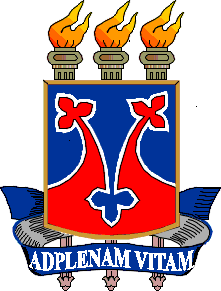 